Лаборатория молекулярно-генетической экспертизы: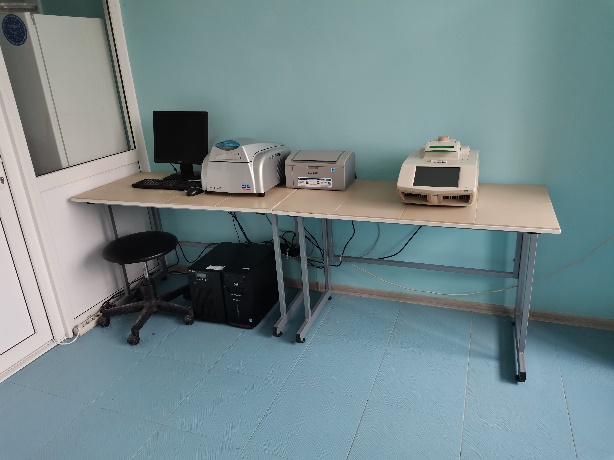 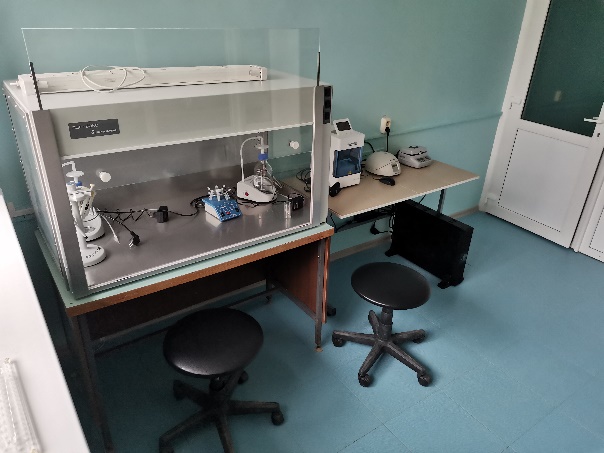 Лаборатория  зарегистрирована в государственном племенном регистре    (регистрационный код 081494803000, свидетельство о регистрации серия ПЖ 77 №008902).Лаборатория осуществляет:- Генетическая идентификация и паспортизация сельскохозяйственных животных;- Подтверждение происхождения животного (достоверность);- Генетический мониторинг стада;- Выявление генов продуктивности на основе маркерной селекции;- Выявление носителей моногенных заболеваний животных и пр.В  лаборатории молекулярно-генетической экспертизы проводятся научно-исследовательские работы, теоретические и экспериментальные исследования в области молекулярной селекции и генетики с последующим внедрением их в производство и вовлечением студентов, магистрантов и аспирантов в научно-исследовательскую работу. Работа лаборатории заключается в разработке и внедрении биотехнологических методов, геномных и постгеномных и технологий в животноводство, методов и алгоритмов для оценки племенной ценности сельскохозяйственных животных.